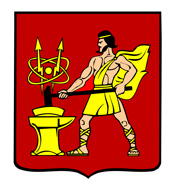 АДМИНИСТРАЦИЯ  ГОРОДСКОГО ОКРУГА ЭЛЕКТРОСТАЛЬМОСКОВСКОЙ   ОБЛАСТИПОСТАНОВЛЕНИЕ13.04.2023 № 464/4О признании некапитальных объектов строительства самовольными постройкамиВ соответствии с Градостроительным кодексом Российской Федерации,  ст. 222 Гражданского кодекса Российской Федерации,  актом выездного обследования земельного (-ых) участка(-ов) в рамках муниципального земельного контроля от 09.03.2023, актом осмотра объекта незавершенного строительства и хозпостройки от 17.03.2023 № 1, протоколом по результатам обхода (объезда), в том числе  объектов незавершенного  строительства от 17.03.2023, Администрация городского округа Электросталь Московской области ПОСТАНОВЛЯЕТ:1. Признать некапитальные объекты строительства – объект незавершенного строительства и хозпостройки, возведённые неустановленным лицом, расположенные на земельном участке с кадастровым номером 50:16:0000000:72142, координаты объекта 55.702592, 38.484581, самовольными, в связи с отсутствием исходно-разрешительной документации и правоустанавливающих документов.2. Установить лицу, осуществившему строительство, срок для добровольного сноса самовольных объектов в течение двенадцати месяцев со дня вступления в силу настоящего постановления.3. По истечении срока для добровольного сноса самовольных объектов, осуществить повторный осмотр места расположения самовольных построек.4. При неисполнении лицом, осуществившим строительство, настоящего постановления в добровольном порядке, организовать работы по сносу самовольных построек, указанных в п.1 настоящего постановления.5. Опубликовать настоящее постановление в газете «Молва» 
и разместить его на официальном сайте городского округа Электросталь Московской 
области www.electrostal.ru.6. Настоящее постановление вступает в силу со дня его опубликования.7. Контроль за выполнением настоящего постановления возложить на заместителя
Главы Администрации городского округа Электросталь Московской области Денисова В.А.Глава городского округа								      И.Ю. Волкова